Speiseplan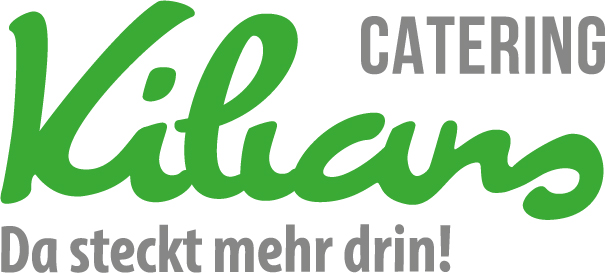 Datum: 20.05. - 24.05.2019Gesetzl. zugel. Zusatzstoffe: 1 Phosphat, 2 Geschmacksverstärker, 3 Farbstoffe, 4)Konservierungsmittel 5. Antioxitationsmittel, 6. geschwefell, 7. gewachst,, 8.geschwärzt, 9 mit einer.Zuckerart und SüßungsmittelAlle unserer Speisen können in Kontakt mit Allergenen kommen.MontagDienstagMittwochDonnerstagFreitagHackbällchen mitPaprika - RahmsoßeNudelnSalatObstMusli: RinderhackküchleEnthält:Gluten, Milch, Ei,Sellerie,SenfGemüse - Gnocci - PfanneSalatMüsli - JoghurtEnthält:Gluten, Milch, Ei, Sellerie, NüssePaniertes Schollenfilet mit RemouladeKartoffelsalatMuffinEnthält:Gluten, Milch, Senf, Sellerie, Nüsse, EiPutengeschnetzeltes in CurrysoßeBasmatireisSalatSchokopuddingEnthält:Senf, Gluten, Milch,TomatensuppeApfelstrudel mit VanillesoßeEnthält:Milch, Gluten, Ei, Sellerie, Schwefeldioxid und SulphitVegetarischGemüse - KlopseKartoffelnSalatObstEnthält:Gluten, Milch, Ei, Sellerie, SenfVegetarischGemüse - Gnocci - PfanneSalatMüsli - JoghurtEnthält:Gluten, Milch, Ei, Sellerie, NüsseVegetarischFalafel mit RemouladeKartoffelsalatMuffinEnthält:Gluten, Milch, Senf, Sellerie, Nüsse, EiVegetarischGemüse in CurrysoßeBasmatireisSalatSchokopuddingEnthält:Senf, Gluten, Milch,VegetarischTomatensuppeApfelstrudel mit VanillesoßeEnthält:Milch, Gluten, Ei, Sellerie, Schwefeldioxid und Sulphit